Правила проведения состязания «Перетягивание каната»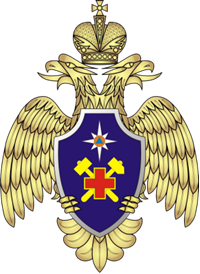 Челябинская область16 августа 2024 годаСодержание1. Описание	32. Распределение обязанностей и ответственность	32.1. Главный судья состязания	32.2. Судьи состязания	33. Требования к команде	43.1. Состав команды	43.2. Физическое / медицинское соответствие	43.3. Средства индивидуальной защиты	44. Описание и маркировка каната	54.1. Размеры каната	54.2. Маркировка каната (разметка каната)	55. Маркировка площадки для перетягивания каната	56. Технические правила по перетягиванию каната	56.1. Захват каната	56.2. Положение участников соревнующихся команд	56.3. Положение участника команды – «якорь»	67. Нарушения правил состязания	68. Дисквалификация	69. Условия победы и счет	610. Ограничения во времени	711. Команды, используемые при проведении состязания	7Описание1.1. Перетягивание каната – вид спорта, целью которого является гармоничное развитие человека, воспитание его волевых качеств, развитие силы, ловкости и выносливости.1.2. Состязание «Перетягивание каната» (далее – состязание) проводятся в соответствии с настоящими Правилами (далее – Правила) и правилами Международной федерации перетягивания каната (ТВИФ).1.3. Спортивные ситуации, не нашедшие отражения в настоящих Правилах, трактуются в соответствии с Правилами ТВИФ.1.4. Состязание не входит в общий зачет Всероссийских соревнований по тактической подготовке работников аварийно-спасательных служб, аварийно-спасательных формирований, выполняющих горноспасательные работы.1.5. Перед началом состязания проводится жеребьевка, определяющая очередность выступления команд.Распределение обязанностей и ответственность2.1. Главный судья состязанияГлавный судья состязания (далее – Главный судья) отвечает за составление, подготовку и проведение состязания. Ведущий судья и технический персонал подчиняются главному судье. Главный судья рассматривает протокольные листы выступления команд (далее – протокольные листы), представляемые ему для финального просмотра. Выносит окончательные решения в случае возникновения разногласий в оценке результатов выступления команд.Главным судьей является первый заместитель генерального директора по оперативно-технической работе ФГУП «ВГСЧ» Руденко Виталий Александрович.2.2. Судьи состязания2.2.1. Состав судейской бригады (ведущий судья, судьи, судьи – регистраторы) утверждается Главным судьей из числа квалифицированных лиц ВГСЧ МЧС России.2.2.2. Ведущий судья контролирует действия судей, соревнующихся команд, ведение оценочных листов по каждой команде в соответствии с настоящими Правилами. Рассматривает протокольные листы, полученные от судьи – регистратора и передает их главному судье для финального просмотра.Ведущий судья отвечает за координацию работы всех судей, судьи – регистратора и технического персонала.2.2.3. Судья контролирует действия соревнующихся команд, ведет подсчет оценок каждой команды, заполняет оценочные листы и передает их судье – регистратору.2.2.4. Судья – регистратор отвечает за сбор и обобщение оценочных листов, заполненных судьями для каждой соревнующейся команды, заполняет протокольные листы выступления команд и передает их ведущему судье. Судья – регистратор размещается в отдельном помещении и взаимодействует с судьями, ведущим судьей и главным судьей.2.2.5. Все судьи состязания должны присутствовать на официальном собрании судей до начала соревнований, в рамках которого они проходят инструктаж о порядке оценки действий выступающих команд, а также начисления штрафных баллов.Требования к командеСостав командыВ состязании участвует по пять участников из каждой команды.Физическое / медицинское соответствие3.2.1. Все члены команды должны иметь медицинское заключение (заключение периодического медицинского осмотра). Заключение должно быть выдано медицинским специалистом (учреждением) не ранее 12 месяцев до начала состязания. 3.2.2. До начала состязания члены команд должны пройти медицинский контроль в определенном организаторами состязания помещении. Если медицинский персонал определил, что член команды непригоден по состоянию здоровья для участия в состязании, разрешается его замена на запасных членов команды. Все замены должны быть согласованы с ведущим судьей. Если медицинский персонал определил, что член команды находится в состоянии алкогольного или иного токсического опьянения, вся команда дисквалифицируется.Средства индивидуальной защиты3.3.1. Соревнующаяся команда должна быть обеспечена средствами индивидуальной защиты (далее – СИЗ), предназначенными для ведения аварийно-спасательных работ, включая: защитную специальную одежду и кроссовки.3.3.2. Одежда специальная:Специальная одежда участников команды должна представлять собой комбинезон или комплект, состоящий из штанов и куртки с длинными рукавами. На спецодежде должны быть расположены светоотражающие полосы на груди, рукавах куртки и на штанинах брюк. На правом рукаве куртки, у плеча, должен быть расположен порядковый номер «1 – 5» или надпись – «КВ», «КО».Экипировка должна быть огнеустойчивой и подходящей для защиты от воздействия электрической дуги или краткосрочного воздействия пламени.Описание и маркировка канатаРазмеры канатаРазмеры каната: окружность каната не менее 100 мм и не более 125 мм, длина 20,0 м, канат не имеет узлов или иных мест, помогающих закрепить руки, конец каната обметан. Маркировка каната (разметка каната)На канате добавляется пять отметок или тесемок, как указано ниже: -	центральная отметка или тесемка в центре каната;-	две отметки или тесемки, каждая в двух метрах по обе стороны от центральной отметки; -	две отметки или тесемки, каждая в двух с половиной (2,5) метрах по обе стороны от центральной отметки. отметки, перечисленные в подпунктах, имеют три разных цвета.Маркировка площадки для перетягивания канатаНа поверхности площадки размечаются центральная линия и две боковых линии по обе стороны от центральной линии – линии, за которыми размещаются команды.Технические правила по перетягиванию канатаЗахват канатаНи один из участников состава команд не должен осуществлять захват каната на участке, ограниченном внешними отметками или тесемками. В начале каждой схватки первый из участников каждой команды захватывает канат как можно ближе к наружной отметке или тесемке. Не допускается образование на канате никаких узлов или петель, а также зажимание его любой частью корпуса спортсмена любой из команд. Пересечение канатом вокруг самого себя означает образование петли. При начале схватки канат должен быть натянут, причем центральная отметка каната должна находиться над центральной отметкой на площадке.Положение участников соревнующихся командКаждый из участников соревнующихся команд должен держать канат голыми руками обычным захватом, т.е. обращенными кверху ладонями обеих рук, а канат будет проходить между корпусом спортсмена и верхней частью его руки. Любой другой захват, препятствующий свободному движению каната, считается «замком» и является нарушением правил. Ноги должны быть обращены коленями вперед, а спортсмены должны находиться все время в положении тяги каната.Положение участника команды – «якорь»Последний из участников соревнующейся команды называется «якорем». Канат должен пройти вдоль его корпуса, по диагонали через спину и над противоположным плечом сзади вперед. Оставшаяся часть каната пройдет подмышкой назад и наружу и расслабленный конец должен сбегать вниз свободно. Участник команды «якорь» должен затем захватить канат обычным захватом, т.е. ладонями рук, обращенными вверх, с обеими руками, протянутыми вперед. Нарушения правил состязания7.1. «Сидение» – умышленное сидение на площадке проведения мероприятия, или неосуществление немедленного возврата в позицию «тяги» после того, как спортсмен поскользнулся и перешел в позицию «сидение».7.2. «Опора» – касание земли иной, чем нога, частью тела.7.3. «Замок» – любое действие, препятствующее свободному движению каната.7.4. «Зажим» – хват, иной, чем предусмотренный настоящими Правилами. 7.5. «Стопор» – удерживание каната в положении, когда он не проходит между корпусом спортсмена и верхней часть его руки. 7.6. «Положение» – сидение на ноге или части тела, или положение ноги, не направленной коленом вперед. 7.7. «Проскальзывание» – пропускание каната через руки. 7.8. «Гребля» – неоднократное сидение на земле с одновременными толчками ногами назад 7.9. «Позиция якоря» – позиция иная, чем указанная в настоящих Правилах. 7.10. «Пассивность» – отказ команд активно включиться в соревновательные усилия в течение схватки, что ведет к продолжительному состоянию «мертвой» точки, плохо характеризующей этот вид спорта, приводит к команде «Нет схватки», которая может быть объявлена в любое время. Если схватка с периодами пассивности длится дольше двух минут, судьи должны призвать внимание ведущего судьи для объявления команды «Нет схватки». 7.11. «Шаги в сторону от поверхности схватки в зале в сторону» – перемещения команды в сторону далее установленных разграничительных границ.ДисквалификацияДисквалификация наступает, если команда получает два предупреждения в одной схватке. Нарушение засчитывается, если оно совершено, хотя бы одним из членов команды.Условия победы и счет9.1. Задача спортсменов состоит в том, чтобы перетянуть канат на определенное расстояние или заставить команду соперников нарушить правила. 9.2. В схватке побеждает команда, у которой одна из крайних маркировок (отметка или тесьма) каната будет перетянута через центральную линию или если противник дисквалифицируется центральным судьей.9.3. Команда, побеждающая в схватке, переходит в следующий этап отборочного тура и так далее до установления единственного победителя состязаний. Проигравшая команда в дальнейших турах по перетягиванию каната не участвует.Ограничения во времени10.1. Время, выделенное для перетягивания каната для каждой из команд, устанавливается в 5 минут.10.2. Между схватками для перетягивания каната дается время на отдых – две (2) минуты.Команды, используемые при проведении состязания11.1. «Поднять канат!» – канат захватывается спортсменами при этом ноги должны располагаться плоско на поверхности земли.11.2. «Натянуть канат!» – должно быть достигнуто достаточное натяжение каната, чтобы было ясно, что он приготовлен к схватке.11.3. «Ровно!» – судья сигнализирует о приведении каната в центральную позицию.11.4. «Тяни!» судьей подается длинный сигнал свистком – старт соревнования.11.5. По окончании времени, выделенного на перетягивание каната – 
5 минут, подается длинный сигнал свистка. Судья в данный момент указывает рукой в сторону победителей.11.6. В случае победы команды до окончания выделенного времени – перетягивания команды соперника за центральную разграничительную полосу, подается короткий сигнал свистка судьей.11.7. В случае команды «Нет схватки!» судья перекрещивает руки над головой, сигнализируя о завершении схватки команд.11.8. Команда «Нет схватки!» уместна в данных случаях:-	две команды дважды нарушили правила перетягивания (время на отдых не дается);-	участники пассивны или долгая «мертвая» точка (время на отдых не дается);-	две команды выпускают веревку до окончания схватки (время на отдых не дается);-	схватка прекращается без нарушения правил любой из команд (дается время на отдых). 